EzmaeDaughter of Andrew and KarrenLover of fishing, swimming and netballWho feels great when I`m with my family and friendsWho gives aroha and kindnessWho fears heightsWho would like to go to countries I have never been to beforeWho lives in Kerikeri, NorthlandPenny.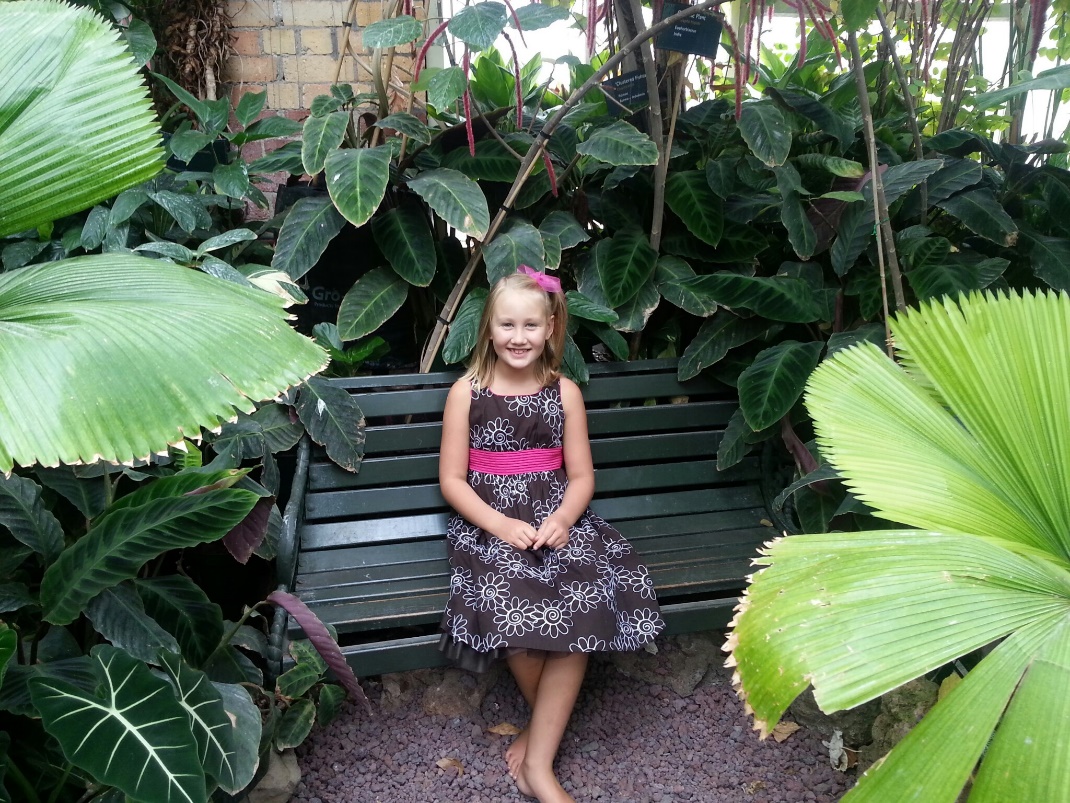 